§798.  Emergency notification1.  Immediate notification.  In the event of an unlicensed release from any facility where a CERCLA hazardous substance or an extremely hazardous substance is produced, used or stored that requires reporting under the United States Comprehensive Environmental Response, Compensation, and Liability Act of 1980, Section 103(a) or the federal Superfund Amendments and Reauthorization Act of 1986, Title III, Section 304(a), the owner or operator of the facility at which the release occurs must immediately contact the local fire department with jurisdiction over the site, the State Police as the designated agent for the commission and the community emergency coordinator.  This oral notification must contain, to the extent known at the time of notice and so long as no delay in responding to the emergency results, information included in the Maine Emergency Management Agency's AR-1 form including:A.  The specific location of the release;  [PL 1989, c. 464, §3 (NEW).]B.  Identification of the chemical released and the estimated quantity released;  [PL 1989, c. 464, §3 (NEW).]C.  The time and duration of the release;  [PL 1989, c. 464, §3 (NEW).]D.  The environmental media into which the chemical was released;  [PL 1989, c. 464, §3 (NEW).]E.  Any known or anticipated acute or chronic health risks;  [PL 1989, c. 464, §3 (NEW).]F.  Any precautions that should be taken, including evacuation or medical surveillance; and  [PL 1989, c. 464, §3 (NEW).]G.  The names and telephone numbers of parties to be contacted for further information.  [PL 1989, c. 464, §3 (NEW).][RR 2021, c. 1, Pt. A, §50 (COR).]2.  Transportation releases.  For releases of substances covered under this subchapter during transportation, the responsible party must contact the State Police.[PL 1989, c. 464, §3 (NEW).]3.  Follow-up report.  Within 14 days of the release, the owner or operator must file with the commission and committee a follow-up emergency notice, which details all of the information in subsection 1, along with:A.  Actions taken to respond to and contain the release;  [PL 1989, c. 464, §3 (NEW).]B.  The cause of the release and the events leading to it;  [PL 1989, c. 464, §3 (NEW).]C.  The known or anticipated health risks of the release and any medical attention needs of exposed persons; and  [PL 1989, c. 464, §3 (NEW).]D.  The measures taken or to be taken to avoid recurrence.  [PL 1989, c. 464, §3 (NEW).][PL 1989, c. 464, §3 (NEW).]SECTION HISTORYPL 1989, c. 464, §3 (NEW). RR 2021, c. 1, Pt. A, §50 (COR). The State of Maine claims a copyright in its codified statutes. If you intend to republish this material, we require that you include the following disclaimer in your publication:All copyrights and other rights to statutory text are reserved by the State of Maine. The text included in this publication reflects changes made through the First Regular and First Special Session of the 131st Maine Legislature and is current through November 1. 2023
                    . The text is subject to change without notice. It is a version that has not been officially certified by the Secretary of State. Refer to the Maine Revised Statutes Annotated and supplements for certified text.
                The Office of the Revisor of Statutes also requests that you send us one copy of any statutory publication you may produce. Our goal is not to restrict publishing activity, but to keep track of who is publishing what, to identify any needless duplication and to preserve the State's copyright rights.PLEASE NOTE: The Revisor's Office cannot perform research for or provide legal advice or interpretation of Maine law to the public. If you need legal assistance, please contact a qualified attorney.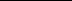 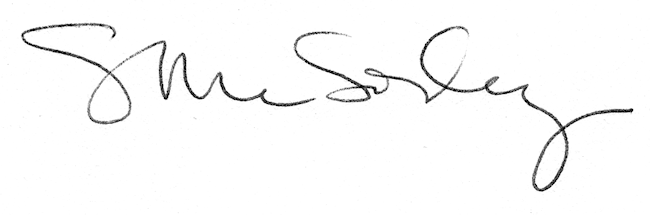 